Publicado en Barcelona el 23/11/2017 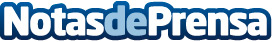 Las tendencias de marketing online para 2018 que adelanta Cyberclick en un webinar La tecnología sigue evolucionando, y con ella también el marketing online. La transformación digital y los avances tecnológicos que se avecinan el próximo año facilitarán el desarrollo, control, alcance y conversión en campañas y estrategias de marketing digital. Cyberclick ayudará a los profesionales del sector a estar al día con estas tendencias a través de un webinar formativo en donde fuentes expertas expondrán las tendencias que están por cambiar el panorama actual del marketing onlineDatos de contacto:Dany OrtizResponsable de Contenidos y Medios en Cyberclick935088234Nota de prensa publicada en: https://www.notasdeprensa.es/las-tendencias-de-marketing-online-para-2018 Categorias: Marketing Eventos E-Commerce Webinars Digital http://www.notasdeprensa.es